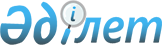 О внесении изменений и дополнений в решение областного маслихата от 19 декабря 2000 года N 9/69 "Об областном бюджете на 2001 год"Решение Мангистауского областного маслихата от 26 января 2001 года N 10/78 Зарегистрировано управлении юстиции Мангистауской области 30 января 2001 года N 357



          В соответствии с законами Республики Казахстан  
 Z934100_ 
  "О местных 




представительных и исполнительных органах Республики Казахстан",  
 Z990357_ 
  
"О бюджетной системе",  
 Z000131_ 
  "О Республиканском бюджете на 2001 год" 
областной маслихат решил: 
     Внести в решение областного маслихата от 19 декабря 2000 года N 9/69 
 
 V00m323_ 
  "Об областном бюджете на 2001 год" следующие изменения и 
дополнения:
     1. Пункт 1 изложить в следующей редакции: "Утвердить областной бюджет 
на 2001 год, согласно приложению, в следующих объемах:
     доходы - 11114273 тыс.тенге;
     погашение кредитов, выданных из бюджета - 144193 тыс.тенге;
     расходы - 11767408 тыс.тенге; 
     кредитование - 550 000 тыс. тенге;
     дефицит - 1058942 тыс.тенге.
     Покрытие дефицита областного бюджета производится за счет увеличения 
доходов на сумму свободного остатка на начало финансового года 558942 
тыс.тенге и поступления сумм заимствования в размере 500000 тыс.тенге".
     2. В пункте 3:
     абзаце 2 цифру "37,8" заменить цифрой "52,6";
     абзаце 3 цифру "66,6" заменить цифрой "66,5";
     абзаце 4 цифру "85,5" заменить цифрой "85,0";
     абзаце 5 цифру "90,6" заменить цифрой "90,4";





          абзац 6 изложить в следующей редакции: "Принять к сведению, что не 
производятся отчисления из бюджетов городов и районов в областной бюджет 
по прочим неналоговым поступлениям".




          3. После пункта 3 добавить новый пункт 3-1 следующего содержания: 
"Принять к сведению, что расходы областного бюджета увеличены на сумму 
свободных остатков бюджетных средств на начало финансового года в сумме 
558942 тыс.тенге, которые направляются на финансирование дефицита 
областного бюджета".




          4. После пункта 4 добавить новый пункт 4-1 следующего содержания: 
"Установить объем субвенции бюджету Мангистауского района на 2001 год в 
сумме 29118 тыс.тенге".




          5. Пункт 8 изложить в следующей редакции: "Утвердить резервный фонд 
акима области на ликвидацию чрезвычайных ситуаций природного и 
техногенного характера в сумме 101443 тыс.тенге".








          Председатель сессии 








          Секретарь областного маслихата 





                                            Приложение



                                            к решению областного маслихата 
                                            от 26.01.2001 года N 10/78



                                                            (тыс.тенге)





---------------------------------------------------------------------------
Кат.!Кл!Пдк!Сп.                                 !Утвержд.!Уточнен.!Отк-ния
    !  !   !                                    !бюджет  !бюджет  !+; -
---------------------------------------------------------------------------
                         1. Доходы               11063273 11114273   51000
 1                   Налоговые поступления       10797329 10796001   -1328
     1         Подоходный налог на доходы         5800338  5777326  -23012
        1      Подоходный налог с юридических     3031352  3019610  -11742
               лиц      
            1  Подоходный налог с юридических 
               лиц-резидентов                     2672581  2506642 -165939
            2  Подоходный налог с юридических 
               лиц-нерезидентов                     25521     1239  -24282
            3  Подоходный налог с юридических 
               лиц-резидентов, удерживаемых у 
               источника выплаты                   156428   403044  246616
            4  Подоходный налог с юридических 
               лиц-нерезидентов, удерживаемых у
               источника выплаты                   176822   108685  -68137
         2     Подоходный налог с физических лиц  2768986  2757716  -11270
            1  Подоходный налог с физический лиц, 
               удерживаемый у источника выплаты   2619805  2609201  -10604
            2  Подоходный налог с физических лиц,
               занимающихся предпринимательской
               деятельностью                       149181   148515    -666
     3         Социальный налог                   3866763  3859292   -7471
         1     Социальный налог                   3866763  3859292   -7471
            1  Социальный налог, уплачиваемый 
               юридическими лицами по ставке 
               26 и 25,5 процентов, а также
               физическими лицами занимающихся
               предпринимательской деятельностью 
               без патента, кроме крестьянских
               (фермерских) хозяйств              3833011  3859292   26281
            2  Социальный налог, уплаченный в 
               части оплаты труда иностранных 
               граждан и лиц без гражданства, 
               временно пребывающих в Республике
               Казахстан по разрешению на
               трудовую деятельность                 5075        0   -5075
            3  Социальный налог, уплачиваемый физ. 
               лицами, занимающимися пред-
               принимательской деятельностью на 
               основе патента, крестьянскими 
               (фермерскими) хозяйствами            28677        0  -28677
               и другими плательщиками
     4         Налоги на собственность             993171  1022777   29606 
         1     Налоги на имущество                 391119   414028   22909
            1  Налог на имущество юридических лиц  375279   398140   22861
            2  Налог на имущество физических лиц    15840    15888      48
         3     Земельный налог                     466278   472173    5895
            1  Земельный налог на земли сельско-
               хозяйственного значения               2397     2425      28
            2  Земельный налог на земли населенных  
               пунктов                               6020     6031      11
            3  Земельный налог на земли 
               промышленности, связи, транспорта и 
               иного не сельскохозяйственного
               значения                            457861   463717    5856
         4     Налог на транспортные средства      135774   136576     802
            1  Налога на транспортные средства с 
               юридических лиц                      59053    59496     443
            2  Налога на транспортные средства с    76721    77080     359
               физических лиц
     5         Внутренние налоги на товары, работы
               и услуги                            137057   136606    -451
         2     Акцизы                               18839    18839       0
           7   Пиво, произведенное на территории 
               РК                                    2700     2700       0
           23  Игорный бизнес, кроме проведения 
               лотерей                                137      137       0
           24  Проведение лотерей                    1233     1233       0
           31  Бензин, произведенный на территории
               РК, реализуемый со специально 
               оборудованных стационарных пунктов
               конечному потребителю                12396    12396       0
           33  Дизельное топливо, произведенное 
               на территории РК, реализуемый со 
               специально оборудованных 
               стационарных пунктов конечному 
               потребителю                           2373     2373       0 
         3     Поступления за использование 
               природных и других ресурсов            700      696      -4
             3 Плата за воду                          700      696      -4
         4     Сборы за ведение предпринимательской 
               и профессиональной деятельности     117518   117071    -447 
             1 Сбор за регистрацию физических лиц,
               занимающихся предпринимательской 
               деятельностью                         6930     6958      28
             2 Лицензионный сбор за право занятия
               отдельными видами                    10920    10923       3
               деятельности
             3 Сбор за государственную регистрацию   
               юридических лиц                       3163     3150     -13
             4 Сбор с аукционных продаж              7709     7664     -45
             5 Сбор за право реализации товаров 
               на рынках                            88796    88376    -420
                   
 2               Неналоговые поступления           265278   315567   50289 
    
     1         Доходы от предпринимательской 
               деятельности и собственности         37325    43504    6179
         2     Неналоговые поступления от 
               юридических лиц и финансовых 
               учреждений                           37325    43504    6179
             8 Поступления от аренды земельных 
               участков                             37325    37239     -86
            15 Поступление дивидендов на пакеты
               акций, являющихся коммунальной      
               собственностью                           0     1275    1275
            29 Поступления от аренды имущества 
               коммунальной собственности               0     4990    4990
     2         Административные сборы и платежи,
               доходы от некоммерческих и 
               сопутствующих продаж                204951   206075    1124 
         1     Административные сборы              160026   161232    1206 
             3 Поступления от организаций за
               работы и услуги, выполняемые 
               лицами, подвергшимися 
               административному аресту                37       37       0
             4 Плата за государственную 
               регистрацию прав на недвижимое 
               имущество и сделок с ним              9432     9390     -42
             9 Поступления удержаний из заработной
               платы осужденных к исправительным 
               работам                                530      530       0
            12 Плата за загрязнение окружающей 
               среды                               150000   150000       0
            18 Поступления от реализации услуг, 
               предоставляемых государственными 
               учреждениями, финансируемыми из
               местного бюджета                         0     1275    1275 
            19 Прочие административные сборы           27        0     -27 
         2     Государственная пошлина              44925    44843     -82
             1 Государственная пошлина              44925        0  -44925
             2 Госпошлина, взимаемая с подаваемых
               в суд исковых заявлений                  0    44816   44816
             8 Госпошлина, взимаемая за регистрацию
               места жительства                         0       27      27
     3         Поступления по штрафам и санкциям    14102    57088   42986
         1     Поступления по штрафам и санкциям    14102    57088   42986 
             2 Поступление платы от лиц, помещенных 
               в медвытрезвители                     4502     4502       0 
            10 Штрафы за нарушение законодательства
               об охране окружающей среды            9600     9600       0
            11 Административные штрафы и санкции,
               взимаемые местными государственными 
               органами                                 0    42650   42650
            13 Прочие штрафы и санкции, взимаемые 
               госучреждениями, финансируемыми из
               местного бюджета                         0      336     336
     5         Прочие неналоговые поступления        8900     8900       0
         1     Прочие неналоговые поступления        8900     8900       0
             5 Средства, полученные от природо-
               пользователей, по искам о возмещении
               вреда, средства от реализации 
               конфискованных орудий охоты           8900     8900       0
   
 3             Доходы от операций с капиталом         666     2705    2039
     1         Продажа основного капитала               0     2040    2040
         1     Продажа основного капитала               0     2040    2040
             3 Поступления от приватизации объектов
               коммунальной собственности               0     2040    2040
     3         Продажа земли и нематериальных 
               активов                                666      665      -1 
         1     Продажа земли и нематериальных 
               активов                                666      665      -1
             3 Поступления от продажи земельных
               участков и права постоянного 
               землепользования                       666      665      -1
                           III. Погашение          144193   144193       0
 
 5             Погашение кредитов, выданных из
               бюджета                             144193   144193       0
     1         Погашение ранее выданных кредитов   144193   144193       0 
         2     Погашение организациями, исключая
               банки и организации осуществляющие
               отдельные виды банковских операций   94193    94193       0 
             2 Возврат просроченной задолженности
               по директивным кредитам              94193    94193       0 
         5     Погашение прочих кредитов, выданных 
               из бюджета                           50000    50000       0
             9 Погашение прочих кредитов, выданных
               из бюджета                           50000        0  -50000
            10 Погашение прочих кредитов, выданных
               из местного бюджета                      0    50000   50000
     
                                                              (тыс.тенге)
---------------------------------------------------------------------------
Фгр!Адм!Пр!  Наименование                       !Утвержд.!Уточнен.!Отк-ния
   !   !  !                                     !бюджет  !бюджет  ! +;-
---------------------------------------------------------------------------
                     IV. P а с х о д ы          11157466  11767408  609942
 1         Государственные услуги общего 
           характера                              113142    113142       0
   103     Областной маслихат                       7282      7282       0
        2  Административные расходы на местном
           уровне                                   7282      7282       0
   105     Аппарат акима                           74890     74890       0
        2  Административные расходы на местном
           уровне                                  74890     74890       0
   259     Департамент по управлению коммунальной 
           собственностью                          10753     10753       0
        2  Административные расходы на местном
           уровне                                   6896      6896       0
       30  Организация приватизации коммунальной
           собственности                            3857      3857       0
   260     Областное финансовое управление          20217    20217      0
        2  Административные расходы на местном
           уровне                                   20217    20217      0
           
 2         Оборона                                103510    103510      0
   105     Областной военный комиссариат           13875     13875      0
       63  Мероприятия по приписке и призыву на
           военную службу                          13875     13875      0
   105     Аппарат акимов                          89635     89635      0
       31  Создание и содержание пунктов 
           управления, спецскладов и материально-
           техническое обеспечение мероприятий      3621      3621      0 
           Гражданской обороны
       32  Ликвидация чрезвычайных ситуаций на
           местном уровне                          86014     86014      0
     
 3         Общественный порядок и безопасность    341085    338269  -2816
   251     Управление внутренних дел 
           Мангистауской области                  338269    338269      0
        2  Административные расходы на местном
           уровне                                 316400    316400      0
       30  Охрана общественного порядка и 
           обеспечение общественной безопасности 
           на местном уровне                       21869     21869      0
   105     Нотариальная контора                     2816         0  -2816
       66  Организация совершения нотариальных
           действий                                 2816         0  -2816
     
 4         Образование                            211975    227432  15457
   263     Областное управление образования       186507    201964  15457
       20  Общеобразовательное обучение на
           местном уровне                          16740     16740      0
       32  Информатизация системы среднего 
           образования на местном уровне            9344      9344      0
       37  Приобретение и доставка учебников для 
           обновления библиотечных фондов 
           государственных учреждений среднего
           образования                             37000     37000      0
       61  Реализация программ дополнительного
           образования для детей и юношества на
           местном уровне                              0      5432   5432
       62  Проведение школьных олимпиад на 
           местном уровне                              0     10025  10025
       31  Профессионально-техническое 
           образование на местном уровне           41757     41757      0
        8  Подготовка специалистов со средним
           профессиональным образованием на 
           местном уровне                          81666     81666      0
    251    Управление внутренних дел
           Мангистауской области                   12549     12549      0
       11  Повышение квалификации и 
           переподготовка кадров на местном 
           уровне                                  12549     12549      0
    263    Областное управление образования        12919     12919      0
       11  Повышение квалификации и 
           переподготовка кадров на местном 
           уровне                                   9168      9168      0
       38  Оказание психолого-медико-
           педагогической консультативной 
           помощи населению по обследованию 
           психического здоровья детей и 
           подростков                               3751      3751      0 
    
 5         Здравоохранение                       1109296   1109296      0
   254     Областное управление здравоохранения   456370    448370  -8000
       36  Оказание стационарной медицинской
           помощи населению на местном уровне     290197    282197  -8000
       31  Оказание медицинской помощи ВИЧ-
           инфицированным больным                  16118     16118      0 
       33  Борьба с эпидемиями на местном уровне    2000      2000      0
       34  Производство крови (заменителей) на
           местном уровне                          15000     15000      0 
       41  Пропаганда здорового образа жизни на
           местном уровне                           3600      3600      0
       45  Охрана материнства и детства           129455    129455      0
   254     Областная санитарно-эпидемиологическая
           станция                                 55044     55044      0
       39  Обеспечение санитарно-
           эпидемиологического благополучия        55044     55044      0 
   254     Областное управление здравоохранения   488684    496684   8000
       30  Оказание специализированной медпомощи
           больным, страдающим психическими 
           расстройствами                          36200     36200      0 
       32  Оказание специализированной медпомощи
           больным туберкулезом                    50000     50000      0
       47  Оказание специализированной медпомощи
           больным онкологическими заболеваниями    9746      9746      0
       48  Оказание специализированной медпомощи
           больным алкоголизмом, наркоманией и
           токсикоманией                           22038     22038      0
       49  Оказание специализированной медпомощи
           больным кожно-венерологическими
           заболеваниями                            7500      7500      0
       50  Оказание специализированной медпомощи  
           больным инфекционными заболеваниями     35000     35000      0
       35  Оказание первичной медико-санитарной
           помощи населению в амбулаторных 
           организациях сельской местности         69200         0  -69200
       46  Оказание первичной медико-санитарной
           помощи населению в амбулаторно-
           поликлинических организациях           259000         0 -259000
   251     Управление внутренних дел
           Мангистауской области                   12298     12298       0
       31  Оказание медицинской помощи                                     
           военнослужащим, сотрудникам право-
           охранительных органов, членам их
           семей                                   12298     12298       0
   
   254     Областное управление здравоохранения    96900     96900       0
       37  Оказание скорой медицинской помощи      23200     23200      0 
       43  Оказание медицинской помощи населению
           в чрезвычайных ситуациях                11600     11600      0 
        2  Административные расходы на местном     
           уровне                                   6750      6750      0
       38  Прочие услуги по охране здоровья
           населения на местном уровне             18000     18000      0
       42  Обеспечение учетными услугами 
           организаций здравоохранения на 
           местном уровне                           7350      7350      0
       44  Централизованный закуп лекарственных
           средств и медицинского оборудования     30000     30000      0 
           
 6         Социальное обеспечение и социальная
           помощь                                 337420    337420      0
   258     Областное управление труда, занятости 
           и социальной защиты населения               0    300199  300199
       31  Специальные государственные пособия         0    300199  300199
   105     Областное управление здравоохранения     4639      4639       0
       60  Социальные выплаты отдельным категориям
           граждан по решению местных 
           представительных органов                 4639      4639       0
           Областное управление здравоохранения     3000      3000       0
           Областное управление труда, занятости 
           и социальной защиты населения            1639      1639       0
   258     Областное управление труда, занятости 
           и социальной защиты населения          332781     32582 -300199
        2  Административные расходы на местном 
           уровне                                  25981     25981      0
       33  Медико-социальная экспертиза на 
           местном уровне                           4800      4800      0
       35  Оплата услуг по зачислению, выплате 
           и доставке пособий                          0      1801   1801 
       32  Выплата специальных государственных 
           пособий                                302000         0 -302000
    
 8         Культура, спорт и информационное 
           пространство                           113703    143971  30268
   263     Областное управление образования         5432         0  -5432
       35  Проведение культурных и спортивных 
           мероприятий с детьми на местном уровне   5432         0  -5432
   263     Областное управление культуры           38652     38652      0
       41  Обеспечение культурного досуга 
           населения на местном уровне             25039     25039      0
       43  Проведение зрелищных мероприятий на 
           местном уровне                           1500      1500      0
       44  Хранение историко-культурных ценностей
           на местном                              12113     12113      0
   263     Областное управление спорта и
           физической культуры                     20000     55700  35700
       39  Проведение спортивных мероприятий на
           местном уровне                          20000     55700  35700
   105     Аппарат акима                           27405     27405      0
       46  Проведение государственной 
           информационной политики через газеты
           и журналы на местном уровне             21200     21200      0
           Редакция газеты "Мангистау"              6750      6750      0
           Редакция газеты "Местное время"          6750      6750      0
           Разработка вебсайта и других работ 
           по созданию инвестиционного климата
           в области                                7700      7700      0
       47  Проведение государственной
           информационной политики через
           телерадиовещание на местном уровне       6205      6205      0
   261     Государственный архив Мангистауской
           области                                  8372      8372      0
       30  Обеспечение сохранности архивного
           фонда, печатных изданий и их 
           специальное использование на 
           местном уровне                           8372      8372      0
   263     Областное управление культуры           11842     11842      0 
       45  Обеспечение общедоступности информации
           на местном уровне                       11842     11842      0
   263     Аппарат акима                            2000      2000      0
       56  Проведение региональной молодежной 
           политики                                 2000      2000      0
       
 10         Сельское, водное, лесное, рыбное 
           хозяйство и охрана окружающей среды     63297     66797   3500
    257    Областное управление сельского 
           хозяйства                                   0      3500   3500
       30  Оказание содействия ветеринарным 
           мероприятиям на местном уровне              0      3500   3500  
   105     Областной фонд охраны окружающей среды  56100     56100      0
       34  Организация охраны окружающей среды на
           местном уровне                          56100     56100      0 
   257     Областное управление сельского
           хозяйства                                7197      7197      0
        2  Административные расходы на местном
           уровне                                   7197      7197      0
     
 11        Промышленность, энергетика, 
           строительство и недропользование         1000      1000      0
   273     Областное управление строительства
           жилья, архитектуры и застройки 
           территории                               1000      1000      0
       48  Проектно-изыскательские, конструкторские
           и технологические работы на местном 
           уровне                                   1000      1000      0
     
 12        Транспорт и связь                       79425    529425  450000
   274     Аппарат акима                           79425    529425  450000
       49  Строительство автомобильных дорог на
           местном уровне                          79425    529425  450000
     
 13        Прочие                                 249589    334004   84415
   105     Аппарат акима                          198627    293067   94440
       30  Строительство и капитальный ремонт 
           объектов коммунальной собственности    100000    191624   91624
       52  Резерв местного исполнительного
           органа области для ликвидации 
           чрезвычайных ситуаций природного и 
           техногенного характера                  98627    101443    2816
   263     Исполнительный орган образования, 
           культуры, спорта и туризма,
           финансируемый из местного бюджета       29559     19534 -10025 
        2  Административные расходы на местном
           уровне                                  29559     19534 -10025 
   272     Исполнительный орган экономики, 
           поддержки малого и среднего бизнеса,
           финансируемый из местного бюджета       18407     18407      0 
        2  Административные расходы на местном 
           уровне                                  18407     18407      0 
   273     Областное управление строительства
           жилья, архитектуры и застройки 
           территории                               2996      2996      0 
        2  Административные расходы на местном
           уровне                                   2996      2996      0
 15        Официальные трансферты                8434024   8463142   29118 
   123     Аким Мангистауской области            8434024         0 -8434024
       26  Бюджетные изъятия в республиканский
           бюджет                                8434024         0 -8434024
   105     Аппарат акима                              0   8463142  8463142 
       54  Трансферты из областного бюджета            0  8463142  8463142
 
                 V. Кредитование                  550000   550000        0 
 13        Прочие                                 550000   550000        0 
   272     Областное управление поддержки малого  
           предпринимательства                     50000    50000        0 
       80  Кредитование для развития малого
           предпринимательства на местном уровне   50000    50000        0 
   105     Аппарат акима                           50000    50000        0
       83  Кредитование региональных 
           инвестиционных программ                 50000    50000        0
                 VI. Дефицит                     -500000 -1058942  -558942
                VII. Финансирование               500000  1058942   558942 
           Поступление                            500000   500000        0 
           Погашение
           Движение остатков бюджетных средств         0   558942   558942
     
     
(Специалисты:
 Цай Л.Г.
 Абрамова Т.М.)     
      
      


					© 2012. РГП на ПХВ «Институт законодательства и правовой информации Республики Казахстан» Министерства юстиции Республики Казахстан
				